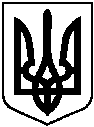 БЕРЕЗАНСЬКА МІСЬКА РАДАКИЇВСЬКОЇ ОБЛАСТІПРОЕКТ РІШЕННЯ«____» серпня  2019  року                                           №_____Про внесення  змін до  «Програми  соціального захисту учасників антитерористичної операції  та членів їх сімей в м. Березань                                 на  2017-2020 роки» На виконання рішення Березанської  міської ради  від 26.12.2016 № 242-27-VII «Про затвердження Програми соціального захисту учасників антитерористичної операції  та членів їх сімей у м. Березань   на 2017-2020 роки» та відповідно ст. 26 Закону України  «Про місцеве самоврядування в Україні»  Березанська міська  радаВИРІШИЛА:                1. Внести зміни  до «Програми  соціального захисту учасників антитерористичної операції  та членів  їх сімей в м. Березань на 2017-2020 роки» (далі - Програми), затвердженої рішенням Березанської  міської ради  від 26.12.2016 № 242-27-VII, виклавши  в новій редакції:п.2. , п.4 та п.6 розділу VIII   Кошторис на виконання  «Програми соціального захисту  учасників антитерористичної  операції та членів їх сімей в м.Березань на 2017-2020 роки»  2.Координацію робіт, пов’язаних з виконанням Програми покласти на управління соціального захисту населення та праці виконавчого комітету Березанської міської ради. 3.Фінансовому управлінню виконавчого комітету Березанської міської ради забезпечити фінансування заходів Програми, виходячи з фінансового ресурсу та пріоритетів.4 Контроль за виконанням цього рішення покласти постійну комісію міської ради з питань освіти, культури, молоді та спорту, медицини, туризму, соціального захисту населення, допомоги воїнам АТО та  заступника міського голови Хруля Р.Ф.                                                     Міський голова                                                В.Г.ТимченкоПідготувала: Москаленко Л.А.Погоджено:                       Сивак О.В.                      Матвієнко В.М.                      Олексійчук Л.В.                       Хруль Р.Ф.Надіслати: Москаленко Л.А.                   Матвієнко В.М. Хрулю Р.Ф.№ п/пНайменування заходуДжерела фінансуванняОрієнтовні обсяги фінансування по роках (вартість тис. грн.)Орієнтовні обсяги фінансування по роках (вартість тис. грн.)Орієнтовні обсяги фінансування по роках (вартість тис. грн.)Орієнтовні обсяги фінансування по роках (вартість тис. грн.)20172018201920202Надання учасникам АТО та членам його (її) сім’ї, сім’ї загиблого учасника АТО, матеріальної допомоги на   санаторно-курортне лікування один раз у рік в розмірі :- до 10,0 тис.грн. на учасника АТО;  - по 2,0 тис.грн. на кожного  із членів сім’ї учасника АТО;- по 10,0 тис.грн на одного із членів сім’ї загиблого учасника АТО;- по 2,0 тис.грн. на кожного члена сім’ї загиблого учасника АТО;Місцевий бюджет37,5150,0220,0150,04Надання матеріальної допомоги на  вирішення соціально-побутових проблем учасників АТО у м. Березань, пов’язаних з їх лікуванням, реабілітацією та соціальною адаптацією до 5,0 тис.грн.Місцевий бюджет115,5100,060,0100,06Надання одноразової матеріальної допомоги учаснику АТО, який отримав  1 групу інвалідності в зв’язку з участю в АТО в сумі 30,0 тис.грн.Місцевий бюджет-60,030,060,0